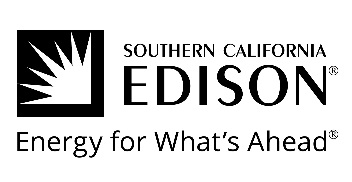 SCE and AVCEJOINT RATE COMPARISONSAs part of our mutual commitment to better serve customers, Southern California Edison (SCE) and Apple Valley Choice Energy (AVCE) have jointly created a comparison of our common electric rates, average monthly charges, and generation portfolio contents. To find your specific electric rate, please scroll down. If you are not sure about your specific electric rate, this information can be found on the detailed page of your bill directly beneath the heading that reads "Details of your new charges."If you have further questions please contact Apple Valley Choice Energy at AVChoiceEnergy.com or (760) 573-AVCE and SCE at sce.com/cca or (800) 974 -2356.DefinitionsGeneration Rate reflects the cost of producing or purchasing electricity to power your home. This rate depends on usage and will vary depending on your service provider and rate plan.SCE Delivery Rate is a charge assessed by SCE to deliver electricity to your home. This rate depends on usage.Surcharges represents the Cost Responsibility Surcharge (CRS) and Franchise Fee (FF) that are applicable to Community Choice Aggregation (CCA) customers and SCE customers that elect a Green Rate. The CRS is a surcharge to recover costs associated with power purchases made on behalf of customers prior to a customer’s switch to a CCA or SCE Green Rate. The FF recovers taxes owed to a city in exchange for allowing SCE to utilize electrical distribution lines throughout the property of the city. SCE acts as the collection agency for the FF surcharge which is levied by cities and counties for all customers.All rate comparisons are calculated using SCE’s 2018 climate zone data within SCE's Baseline Region 14 (includes the Town of AppleValley) utilizing SCE's published rates as of October 1, 2020 and AVCE's published rates as of April 13, 2020.ResidentialMonthly Usage: 646 kWhSCE rates are current as of October 1, 2020. AVCE rates are current as of April 13, 2020.This rate comparison represents similar comparisons for D‐SDP, D‐SDP‐O, DE, DE‐SDP, DE‐SDP‐O, DM, DMS‐1, DMS‐2, DMS‐3Monthly Usage: 646 kWhSCE rates are current as of October 1, 2020. AVCE rates are current as of April 13, 2020.This rate comparison represents similar comparisons for DM-CARE, D-CARE-SDP, D-CARE-SDP-OMonthly Usage: 646 kWhSCE rates are current as of October 1, 2020. AVCE rates are current as of April 13, 2020.This rate comparison represents similar comparisons for TOU‐D‐B‐SDP, TOU‐D‐B‐SDP-O, TOU‐DE‐B, TOU‐DE‐B‐SDP, TOU‐DE‐B‐SDP-OMonthly Usage: 646 kWhSCE rates are current as of October 1, 2020. AVCE rates are current as of April 13, 2020.This rate comparison represents similar comparisons for TD-B-F-SDP, TD-B-F-SO, TDE-B-F-SDP, TDE-B-F-SO, TOU-D-B-F, TOU-DE-B-FMonthly Usage: 646 kWhSCE rates are current as of October 1, 2020. AVCE rates are current as of April 13, 2020.This rate comparison represents similar comparisons for TD-PRIME-F-SDP, TD-PRIME-F-SO, TOU-DE-PRIME-F, TDE-PRIME-F-SDPCOMMERCIAL AND INDUSTRIALMonthly Usage: 945 kWhSCE rates are current as of October 1, 2020. AVCE rates are current as of April 13, 2020.This rate comparison represents similar comparisons for TOU-GS1A-AE, TOU-GS1A-AEC, TOU-GS1A-CMonthly Usage: 945 kWhSCE rates are current as of October 1, 2020. AVCE rates are current as of April 13, 2020.This rate comparison represents similar comparisons for TOU-GS1A-AE, TOU-GS1A-AEC, TOU-GS1A-CMonthly Usage: 945 kWhMonthly Demand: 2 kWSCE rates are current as of October 1, 2020. AVCE rates are current as of April 13, 2020.This rate comparison represents similar comparisons for TOU-GS1B-AE, TOU-GS1B-AEC, TOU-GS1B-CMonthly Usage: 945 kWhMonthly Demand: 2 kWSCE rates are current as of October 1, 2020. AVCE rates are current as of April 13, 2020.This rate comparison represents similar comparisons for TOU-GS1-D-AE, TOU-GS1-D-AE-C, TOU-GS1-D-CMonthly Usage: 12,399 kWhMonthly Demand: 25 kWSCE rates are current as of October 1, 2020. AVCE rates are current as of April 13, 2020.This rate comparison represents similar comparisons for TOU‐GS2-E‐AE, TOU‐GS2-E‐AE-C, TOU-GS2-E‐CMonthly Usage: 12,399 kWhMonthly Demand: 25 kWSCE rates are current as of October 1, 2020. AVCE rates are current as of April 13, 2020.This rate comparison represents similar comparisons for TOU-GS2R-AE, TOU-GS2R-AE-C, TOU-GS2R-CMonthly Usage: 74,565 kWhMonthly Demand: 151 kWSCE rates are current as of October 1, 2020. AVCE rates are current as of April 13, 2020.This rate comparison represents similar comparisons for TOU-GS3B-AE, TOU-GS3-BAES, TOU-GS3-B-CMonthly Usage: 74,565 kWhMonthly Demand: 151 kWSCE rates are current as of October 1, 2020. AVCE rates are current as of April 13, 2020. This rate comparison represents similar comparisons for TOU-GS3-E-AE, TOU-GS3-E-CMonthly Usage: 74,565 kWhMonthly Demand: 151 kWSCE rates are current as of October 1, 2020. AVCE rates are current as of April 13, 2020. This rate comparison represents similar comparisons for TOU-GS3R-AEAGRICULTURE AND PUMPINGMonthly Usage: 6,673 kWhMonthly Demand: 12 kWSCE rates are current as of October 1, 2020. AVCE rates are current as of April 13, 2020.Monthly Usage: 6,673 kWhMonthly Demand: 12 kWSCE rates are current as of October 1, 2020. AVCE rates are current as of April 13, 2020.Monthly Usage: 62,371 kWhMonthly Demand: 123 kWSCE rates are current as of October 1, 2020. AVCE rates are current as of April 13, 2020.Monthly Usage: 62,371 kWhMonthly Demand: 123 kWSCE rates are current as of October 1, 2020. AVCE rates are current as of April 13, 2020.STREET AND OUTDOOR LIGHTINGMonthly Usage: 1,055 kWhSCE rates are current as of October 1, 2020. AVCE rates are current as of April 13, 2020. This rate comparison represents similar comparisons for LS-1-ALLNITE, LS-1-EMonthly Usage: 1,055 kWhSCE rates are current as of October 1, 2020. AVCE rates are current as of April 13, 2020. This rate comparison represents similar comparisons for LS-2-4, LS-2-BMonthly Usage: 1,055 kWhSCE rates are current as of October 1, 2020. AVCE rates are current as of April 13, 2020. This rate comparison represents similar comparisons for OL-1-ALLNITEDOMESTICSCESCEGreen Rate (50% Renewable)SCEGreen Rate (100% Renewable)AVCE Core Choice (35% Renewable)AVCE More Choice (50% Renewable)Generation Rate$0.09609$0.08832$0.08056$0.07155$0.07155SCE Delivery Rate$0.14110$0.14110$0.14110$0.13530$0.13530Surcharges$0.00000$0.01407$0.02813$0.02997$0.02997Total Costs$0.23719$0.24349$0.24979$0.23682$0.23682MORE Choice PremiumNANANANA$2.00Average Monthly Bill ($)$153.22$157.29$161.36$152.99$154.99D-FERASCESCEGreen Rate (50% Renewable)SCEGreen Rate (100% Renewable)AVCE Core Choice (35% Renewable)AVCE More Choice (50% Renewable)Generation Rate$0.09609$0.08832$0.08056$0.07155$0.07155SCE Delivery Rate$0.09828$0.09828$0.09828$0.09248$0.09248Surcharges$0.00000$0.01407$0.02813$0.02997$0.02997Total Costs$0.19437$0.20067$0.20697$0.19400$0.19400MORE Choice PremiumNANANANA$2.00Average Monthly Bill ($)$125.56$129.63$133.70$125.32$127.32Monthly Usage:646 kWhSCE rates are current as of October 1, 2020. AVCE rates are current as of April 13, 2020.SCE rates are current as of October 1, 2020. AVCE rates are current as of April 13, 2020.SCE rates are current as of October 1, 2020. AVCE rates are current as of April 13, 2020.SCE rates are current as of October 1, 2020. AVCE rates are current as of April 13, 2020.SCE rates are current as of October 1, 2020. AVCE rates are current as of April 13, 2020.SCE rates are current as of October 1, 2020. AVCE rates are current as of April 13, 2020.This rate comparison represents similar comparisons for D-FERA-SDP, D-FERA-SDP-O, DE-FERA, D-FERA, D-FERA-E, D-FERA-S DP, D-FERA-SDP-O, DM-FERAThis rate comparison represents similar comparisons for D-FERA-SDP, D-FERA-SDP-O, DE-FERA, D-FERA, D-FERA-E, D-FERA-S DP, D-FERA-SDP-O, DM-FERAThis rate comparison represents similar comparisons for D-FERA-SDP, D-FERA-SDP-O, DE-FERA, D-FERA, D-FERA-E, D-FERA-S DP, D-FERA-SDP-O, DM-FERAThis rate comparison represents similar comparisons for D-FERA-SDP, D-FERA-SDP-O, DE-FERA, D-FERA, D-FERA-E, D-FERA-S DP, D-FERA-SDP-O, DM-FERAThis rate comparison represents similar comparisons for D-FERA-SDP, D-FERA-SDP-O, DE-FERA, D-FERA, D-FERA-E, D-FERA-S DP, D-FERA-SDP-O, DM-FERAThis rate comparison represents similar comparisons for D-FERA-SDP, D-FERA-SDP-O, DE-FERA, D-FERA, D-FERA-E, D-FERA-S DP, D-FERA-SDP-O, DM-FERATOU-D-ASCESCEGreen Rate (50% Renewable)SCEGreen Rate (100% Renewable)AVCE Core Choice (35% Renewable)AVCE More Choice (50% Renewable)Generation Rate$0.09759$0.08982$0.08206$0.07299$0.07299SCE Delivery Rate$0.14667$0.14667$0.14667$0.14087$0.14087Surcharges$0.00000$0.01407$0.02813$0.02998$0.02998Total Costs$0.24426$0.25056$0.25686$0.24384$0.24384MORE Choice PremiumNANANANA$2.00Average Monthly Bill ($)$157.79$161.86$165.93$157.52$159.52Monthly Usage:646 kWhSCE rates are current as of October 1, 2020. AVCE rates are current as of April 13, 2020.SCE rates are current as of October 1, 2020. AVCE rates are current as of April 13, 2020.SCE rates are current as of October 1, 2020. AVCE rates are current as of April 13, 2020.SCE rates are current as of October 1, 2020. AVCE rates are current as of April 13, 2020.SCE rates are current as of October 1, 2020. AVCE rates are current as of April 13, 2020.SCE rates are current as of October 1, 2020. AVCE rates are current as of April 13, 2020.This rate comparison represents similar comparisons for TOU-D-A-SDP, TOU-D-A-SDP-O, TOU-D-A-SDP, TOU-DE-A, TOU-DE-A-SDP, TOU-DEA-SDPOThis rate comparison represents similar comparisons for TOU-D-A-SDP, TOU-D-A-SDP-O, TOU-D-A-SDP, TOU-DE-A, TOU-DE-A-SDP, TOU-DEA-SDPOThis rate comparison represents similar comparisons for TOU-D-A-SDP, TOU-D-A-SDP-O, TOU-D-A-SDP, TOU-DE-A, TOU-DE-A-SDP, TOU-DEA-SDPOThis rate comparison represents similar comparisons for TOU-D-A-SDP, TOU-D-A-SDP-O, TOU-D-A-SDP, TOU-DE-A, TOU-DE-A-SDP, TOU-DEA-SDPOThis rate comparison represents similar comparisons for TOU-D-A-SDP, TOU-D-A-SDP-O, TOU-D-A-SDP, TOU-DE-A, TOU-DE-A-SDP, TOU-DEA-SDPOThis rate comparison represents similar comparisons for TOU-D-A-SDP, TOU-D-A-SDP-O, TOU-D-A-SDP, TOU-DE-A, TOU-DE-A-SDP, TOU-DEA-SDPOTOU-D-A-CARESCESCEGreen Rate (50% Renewable)SCEGreen Rate (100% Renewable)AVCE Core Choice (35% Renewable)AVCE More Choice (50% Renewable)Generation Rate$0.09759$0.08982$0.08206$0.07299$0.07299SCE Delivery Rate$0.06801$0.06801$0.06801$0.06801$0.06801Surcharges$0.00000$0.01407$0.02813$0.02418$0.02418Total Costs$0.16560$0.17190$0.17820$0.16518$0.16518MORE Choice PremiumNANANANA$2.00Average Monthly Bill ($)$106.98$111.05$115.12$106.71$108.71Monthly Usage:646 kWhSCE rates are current as of October 1, 2020. AVCE rates are current as of April 13, 2020.SCE rates are current as of October 1, 2020. AVCE rates are current as of April 13, 2020.SCE rates are current as of October 1, 2020. AVCE rates are current as of April 13, 2020.SCE rates are current as of October 1, 2020. AVCE rates are current as of April 13, 2020.SCE rates are current as of October 1, 2020. AVCE rates are current as of April 13, 2020.SCE rates are current as of October 1, 2020. AVCE rates are current as of April 13, 2020.This rate comparison represents similar comparisons for TD-A-C-SDP, TD-A-C-SO, TOU-D-A-CARE, TOU-D-A-CThis rate comparison represents similar comparisons for TD-A-C-SDP, TD-A-C-SO, TOU-D-A-CARE, TOU-D-A-CThis rate comparison represents similar comparisons for TD-A-C-SDP, TD-A-C-SO, TOU-D-A-CARE, TOU-D-A-CThis rate comparison represents similar comparisons for TD-A-C-SDP, TD-A-C-SO, TOU-D-A-CARE, TOU-D-A-CThis rate comparison represents similar comparisons for TD-A-C-SDP, TD-A-C-SO, TOU-D-A-CARE, TOU-D-A-CThis rate comparison represents similar comparisons for TD-A-C-SDP, TD-A-C-SO, TOU-D-A-CARE, TOU-D-A-CTOU-D-A-FERASCESCEGreen Rate (50% Renewable)SCEGreen Rate (100% Renewable)AVCE Core Choice (35% Renewable)AVCE More Choice (50% Renewable)Generation Rate$0.09759$0.08982$0.08206$0.07299$0.07299SCE Delivery Rate$0.10271$0.10271$0.10271$0.09691$0.09691Surcharges$0.00000$0.01407$0.02813$0.02998$0.02998Total Costs$0.20030$0.20660$0.21290$0.19988$0.19988MORE Choice PremiumNANANANA$2.00Average Monthly Bill ($)$129.39$133.46$137.53$129.12$131.12Monthly Usage:646 kWhSCE rates are current as of October 1, 2020. AVCE rates are current as of April 13, 2020.SCE rates are current as of October 1, 2020. AVCE rates are current as of April 13, 2020.SCE rates are current as of October 1, 2020. AVCE rates are current as of April 13, 2020.SCE rates are current as of October 1, 2020. AVCE rates are current as of April 13, 2020.SCE rates are current as of October 1, 2020. AVCE rates are current as of April 13, 2020.SCE rates are current as of October 1, 2020. AVCE rates are current as of April 13, 2020.This rate comparison represents similar comparisons for TD-A-F-SDP, TD-A-F-SO, TDE-A-F-SDP, TDE-A-F-SO, TOU-DE-A-F, TOU-D-A-FERA, TOU-D-A-FThis rate comparison represents similar comparisons for TD-A-F-SDP, TD-A-F-SO, TDE-A-F-SDP, TDE-A-F-SO, TOU-DE-A-F, TOU-D-A-FERA, TOU-D-A-FThis rate comparison represents similar comparisons for TD-A-F-SDP, TD-A-F-SO, TDE-A-F-SDP, TDE-A-F-SO, TOU-DE-A-F, TOU-D-A-FERA, TOU-D-A-FThis rate comparison represents similar comparisons for TD-A-F-SDP, TD-A-F-SO, TDE-A-F-SDP, TDE-A-F-SO, TOU-DE-A-F, TOU-D-A-FERA, TOU-D-A-FThis rate comparison represents similar comparisons for TD-A-F-SDP, TD-A-F-SO, TDE-A-F-SDP, TDE-A-F-SO, TOU-DE-A-F, TOU-D-A-FERA, TOU-D-A-FThis rate comparison represents similar comparisons for TD-A-F-SDP, TD-A-F-SO, TDE-A-F-SDP, TDE-A-F-SO, TOU-DE-A-F, TOU-D-A-FERA, TOU-D-A-FTOU-D-BSCESCEGreen Rate (50% Renewable)SCEGreen Rate (100% Renewable)AVCE Core Choice (35% Renewable)AVCE More Choice (50% Renewable)Generation Rate$0.09900$0.09123$0.08347$0.07435$0.07435SCE Delivery Rate$0.14216$0.14216$0.14216$0.13636$0.13636Surcharges$0.00000$0.01407$0.02813$0.03000$0.03000Total Costs$0.24116$0.24746$0.25376$0.24071$0.24071MORE Choice PremiumNANANANA$2.00Average Monthly Bill ($)$155.79$159.86$163.93$155.50$157.50TOU-D-B-CARESCESCEGreen Rate (50% Renewable)SCEGreen Rate (100% Renewable)AVCE Core Choice (35% Renewable)AVCE More Choice (50% Renewable)Generation Rate$0.09900$0.09123$0.08347$0.07435$0.07435SCE Delivery Rate$0.06440$0.06440$0.06440$0.06440$0.06440Surcharges$0.00000$0.01407$0.02813$0.02420$0.02420Total Costs$0.16340$0.16970$0.17600$0.16295$0.16295MORE Choice PremiumNANANANA$2.00Average Monthly Bill ($)$105.56$109.63$113.70$105.27$107.27Monthly Usage:646 kWhSCE rates are current as of October 1, 2020. AVCE rates are current as of April 13, 2020.SCE rates are current as of October 1, 2020. AVCE rates are current as of April 13, 2020.SCE rates are current as of October 1, 2020. AVCE rates are current as of April 13, 2020.SCE rates are current as of October 1, 2020. AVCE rates are current as of April 13, 2020.SCE rates are current as of October 1, 2020. AVCE rates are current as of April 13, 2020.SCE rates are current as of October 1, 2020. AVCE rates are current as of April 13, 2020.This rate comparison represents similar comparisons for TD-B-C-SDP, TD-B-C-SO, TOU-D-B-CThis rate comparison represents similar comparisons for TD-B-C-SDP, TD-B-C-SO, TOU-D-B-CThis rate comparison represents similar comparisons for TD-B-C-SDP, TD-B-C-SO, TOU-D-B-CThis rate comparison represents similar comparisons for TD-B-C-SDP, TD-B-C-SO, TOU-D-B-CThis rate comparison represents similar comparisons for TD-B-C-SDP, TD-B-C-SO, TOU-D-B-CThis rate comparison represents similar comparisons for TD-B-C-SDP, TD-B-C-SO, TOU-D-B-CTOU-D-B-FERASCESCEGreen Rate (50% Renewable)SCEGreen Rate (100% Renewable)AVCE Core Choice (35% Renewable)AVCE More Choice (50% Renewable)Generation Rate$0.09900$0.09123$0.08347$0.07435$0.07435SCE Delivery Rate$0.09875$0.09875$0.09875$0.09295$0.09295Surcharges$0.00000$0.01407$0.02813$0.03000$0.03000Total Costs$0.19775$0.20405$0.21035$0.19730$0.19730MORE Choice PremiumNANANANA$2.00Average Monthly Bill ($)$127.75$131.82$135.89$127.46$129.46TOU-D-TSCESCEGreen Rate (50% Renewable)SCEGreen Rate (100% Renewable)AVCE Core Choice (35% Renewable)AVCE More Choice (50% Renewable)Generation Rate$0.09955$0.09178$0.08402$0.07487$0.07487SCE Delivery Rate$0.14048$0.14048$0.14048$0.13468$0.13468Surcharges$0.00000$0.01407$0.02813$0.03000$0.03000Total Costs$0.24003$0.24633$0.25263$0.23955$0.23955MORE Choice PremiumNANANANA$2.00Average Monthly Bill ($)$155.06$159.13$163.20$154.75$156.75Monthly Usage:646 kWhSCE rates are current as of October 1, 2020. AVCE rates are current as of April 13, 2020.SCE rates are current as of October 1, 2020. AVCE rates are current as of April 13, 2020.SCE rates are current as of October 1, 2020. AVCE rates are current as of April 13, 2020.SCE rates are current as of October 1, 2020. AVCE rates are current as of April 13, 2020.SCE rates are current as of October 1, 2020. AVCE rates are current as of April 13, 2020.SCE rates are current as of October 1, 2020. AVCE rates are current as of April 13, 2020.This rate comparison represents similar comparisons for TOU‐DE‐T, TOU‐DE‐T‐SDP, TOU‐DE‐T-SDP-O, TOU‐D-T‐SDP, TOU‐D-T‐SDP-OThis rate comparison represents similar comparisons for TOU‐DE‐T, TOU‐DE‐T‐SDP, TOU‐DE‐T-SDP-O, TOU‐D-T‐SDP, TOU‐D-T‐SDP-OThis rate comparison represents similar comparisons for TOU‐DE‐T, TOU‐DE‐T‐SDP, TOU‐DE‐T-SDP-O, TOU‐D-T‐SDP, TOU‐D-T‐SDP-OThis rate comparison represents similar comparisons for TOU‐DE‐T, TOU‐DE‐T‐SDP, TOU‐DE‐T-SDP-O, TOU‐D-T‐SDP, TOU‐D-T‐SDP-OThis rate comparison represents similar comparisons for TOU‐DE‐T, TOU‐DE‐T‐SDP, TOU‐DE‐T-SDP-O, TOU‐D-T‐SDP, TOU‐D-T‐SDP-OThis rate comparison represents similar comparisons for TOU‐DE‐T, TOU‐DE‐T‐SDP, TOU‐DE‐T-SDP-O, TOU‐D-T‐SDP, TOU‐D-T‐SDP-OTOU-D-T-CARESCESCEGreen Rate (50% Renewable)SCEGreen Rate (100% Renewable)AVCE Core Choice (35% Renewable)AVCE More Choice (50% Renewable)Generation Rate$0.09955$0.09178$0.08402$0.07487$0.07487SCE Delivery Rate$0.06304$0.06304$0.06304$0.06304$0.06304Surcharges$0.00000$0.01407$0.02813$0.02420$0.02420Total Costs$0.16259$0.16889$0.17519$0.16211$0.16211MORE Choice PremiumNANANANA$2.00Average Monthly Bill ($)$105.03$109.10$113.17$104.72$106.72Monthly Usage:646 kWhSCE rates are current as of October 1, 2020. AVCE rates are current as of April 13, 2020.SCE rates are current as of October 1, 2020. AVCE rates are current as of April 13, 2020.SCE rates are current as of October 1, 2020. AVCE rates are current as of April 13, 2020.SCE rates are current as of October 1, 2020. AVCE rates are current as of April 13, 2020.SCE rates are current as of October 1, 2020. AVCE rates are current as of April 13, 2020.SCE rates are current as of October 1, 2020. AVCE rates are current as of April 13, 2020.This rate comparison represents similar comparisons for TOU-DT-C-SDP, TOU-DT-C-SDP-OThis rate comparison represents similar comparisons for TOU-DT-C-SDP, TOU-DT-C-SDP-OThis rate comparison represents similar comparisons for TOU-DT-C-SDP, TOU-DT-C-SDP-OThis rate comparison represents similar comparisons for TOU-DT-C-SDP, TOU-DT-C-SDP-OThis rate comparison represents similar comparisons for TOU-DT-C-SDP, TOU-DT-C-SDP-OThis rate comparison represents similar comparisons for TOU-DT-C-SDP, TOU-DT-C-SDP-OTOU-D-4SCESCEGreen Rate (50% Renewable)SCEGreen Rate (100% Renewable)AVCE Core Choice (35% Renewable)AVCE More Choice (50% Renewable)Generation Rate$0.09608$0.08831$0.08055$0.07155$0.07155SCE Delivery Rate$0.14601$0.14601$0.14601$0.14021$0.14021Surcharges$0.00000$0.01407$0.02813$0.02997$0.02997Total Costs$0.24209$0.24839$0.25469$0.24173$0.24173MORE Choice PremiumNANANANA$2.00Average Monthly Bill ($)$156.39$160.46$164.53$156.16$158.16Monthly Usage:646 kWhSCE rates are current as of October 1, 2020. AVCE rates are current as of April 13, 2020.SCE rates are current as of October 1, 2020. AVCE rates are current as of April 13, 2020.SCE rates are current as of October 1, 2020. AVCE rates are current as of April 13, 2020.SCE rates are current as of October 1, 2020. AVCE rates are current as of April 13, 2020.SCE rates are current as of October 1, 2020. AVCE rates are current as of April 13, 2020.SCE rates are current as of October 1, 2020. AVCE rates are current as of April 13, 2020.This rate comparison represents similar comparisons for TOU-D-4-SDP, TOU-D-4-SDP-O, TOU-DE-4, TOU-DE-4-SDP, TOU-DE4-SDP-OThis rate comparison represents similar comparisons for TOU-D-4-SDP, TOU-D-4-SDP-O, TOU-DE-4, TOU-DE-4-SDP, TOU-DE4-SDP-OThis rate comparison represents similar comparisons for TOU-D-4-SDP, TOU-D-4-SDP-O, TOU-DE-4, TOU-DE-4-SDP, TOU-DE4-SDP-OThis rate comparison represents similar comparisons for TOU-D-4-SDP, TOU-D-4-SDP-O, TOU-DE-4, TOU-DE-4-SDP, TOU-DE4-SDP-OThis rate comparison represents similar comparisons for TOU-D-4-SDP, TOU-D-4-SDP-O, TOU-DE-4, TOU-DE-4-SDP, TOU-DE4-SDP-OThis rate comparison represents similar comparisons for TOU-D-4-SDP, TOU-D-4-SDP-O, TOU-DE-4, TOU-DE-4-SDP, TOU-DE4-SDP-OTOU-D-4-CARESCESCEGreen Rate (50% Renewable)SCEGreen Rate (100% Renewable)AVCE Core Choice (35% Renewable)AVCE More Choice (50% Renewable)Generation Rate$0.09608$0.08831$0.08055$0.07155$0.07155SCE Delivery Rate$0.06798$0.06798$0.06798$0.06798$0.06798Surcharges$0.00000$0.01407$0.02813$0.02417$0.02417Total Costs$0.16406$0.17036$0.17666$0.16370$0.16370MORE Choice PremiumNANANANA$2.00Average Monthly Bill ($)$105.98$110.05$114.12$105.75$107.75Monthly Usage:646 kWhSCE rates are current as of October 1, 2020. AVCE rates are current as of April 13, 2020.SCE rates are current as of October 1, 2020. AVCE rates are current as of April 13, 2020.SCE rates are current as of October 1, 2020. AVCE rates are current as of April 13, 2020.SCE rates are current as of October 1, 2020. AVCE rates are current as of April 13, 2020.SCE rates are current as of October 1, 2020. AVCE rates are current as of April 13, 2020.SCE rates are current as of October 1, 2020. AVCE rates are current as of April 13, 2020.This rate comparison represents similar comparisons for TD-4-C-SDP, TD-4-C-SOThis rate comparison represents similar comparisons for TD-4-C-SDP, TD-4-C-SOThis rate comparison represents similar comparisons for TD-4-C-SDP, TD-4-C-SOThis rate comparison represents similar comparisons for TD-4-C-SDP, TD-4-C-SOThis rate comparison represents similar comparisons for TD-4-C-SDP, TD-4-C-SOThis rate comparison represents similar comparisons for TD-4-C-SDP, TD-4-C-SOTOU-D-4-FERASCESCEGreen Rate (50% Renewable)SCEGreen Rate (100% Renewable)AVCE Core Choice (35% Renewable)AVCE More Choice (50% Renewable)Generation Rate$0.09608$0.08831$0.08055$0.07155$0.07155SCE Delivery Rate$0.10244$0.10244$0.10244$0.09664$0.09664Surcharges$0.00000$0.01407$0.02813$0.02997$0.02997Total Costs$0.19852$0.20482$0.21112$0.19816$0.19816MORE Choice PremiumNANANANA$2.00Average Monthly Bill ($)$128.24$132.31$136.38$128.01$130.01Monthly Usage:646 kWhSCE rates are current as of October 1, 2020. AVCE rates are current as of April 13, 2020.SCE rates are current as of October 1, 2020. AVCE rates are current as of April 13, 2020.SCE rates are current as of October 1, 2020. AVCE rates are current as of April 13, 2020.SCE rates are current as of October 1, 2020. AVCE rates are current as of April 13, 2020.SCE rates are current as of October 1, 2020. AVCE rates are current as of April 13, 2020.SCE rates are current as of October 1, 2020. AVCE rates are current as of April 13, 2020.This rate comparison represents similar comparisons for TD-4-F-SDP, TD-4-F-SO, TOU-DE-4-F, TDE-4-F-SDP, TDE-4-F-SOThis rate comparison represents similar comparisons for TD-4-F-SDP, TD-4-F-SO, TOU-DE-4-F, TDE-4-F-SDP, TDE-4-F-SOThis rate comparison represents similar comparisons for TD-4-F-SDP, TD-4-F-SO, TOU-DE-4-F, TDE-4-F-SDP, TDE-4-F-SOThis rate comparison represents similar comparisons for TD-4-F-SDP, TD-4-F-SO, TOU-DE-4-F, TDE-4-F-SDP, TDE-4-F-SOThis rate comparison represents similar comparisons for TD-4-F-SDP, TD-4-F-SO, TOU-DE-4-F, TDE-4-F-SDP, TDE-4-F-SOThis rate comparison represents similar comparisons for TD-4-F-SDP, TD-4-F-SO, TOU-DE-4-F, TDE-4-F-SDP, TDE-4-F-SOTOU-D-5SCESCEGreen Rate (50% Renewable)SCEGreen Rate (100% Renewable)AVCE Core Choice (35% Renewable)AVCE More Choice (50% Renewable)Generation Rate$0.09599$0.08822$0.08046$0.07149$0.07149SCE Delivery Rate$0.14645$0.14645$0.14645$0.14065$0.14065Surcharges$0.00000$0.01407$0.02813$0.02997$0.02997Total Costs$0.24244$0.24874$0.25504$0.24211$0.24211MORE Choice PremiumNANANANA$2.00Average Monthly Bill ($)$156.62$160.69$164.76$156.40$158.40Monthly Usage:646 kWhSCE rates are current as of October 1, 2020. AVCE rates are current as of April 13, 2020.SCE rates are current as of October 1, 2020. AVCE rates are current as of April 13, 2020.SCE rates are current as of October 1, 2020. AVCE rates are current as of April 13, 2020.SCE rates are current as of October 1, 2020. AVCE rates are current as of April 13, 2020.SCE rates are current as of October 1, 2020. AVCE rates are current as of April 13, 2020.SCE rates are current as of October 1, 2020. AVCE rates are current as of April 13, 2020.This rate comparison represents similar comparisons for TOU-D-5-SDP, TOU-D-5-SDP-O, TOU-DE-5, TOU-DE-5-SDP, TOU-DE5-SDP-OThis rate comparison represents similar comparisons for TOU-D-5-SDP, TOU-D-5-SDP-O, TOU-DE-5, TOU-DE-5-SDP, TOU-DE5-SDP-OThis rate comparison represents similar comparisons for TOU-D-5-SDP, TOU-D-5-SDP-O, TOU-DE-5, TOU-DE-5-SDP, TOU-DE5-SDP-OThis rate comparison represents similar comparisons for TOU-D-5-SDP, TOU-D-5-SDP-O, TOU-DE-5, TOU-DE-5-SDP, TOU-DE5-SDP-OThis rate comparison represents similar comparisons for TOU-D-5-SDP, TOU-D-5-SDP-O, TOU-DE-5, TOU-DE-5-SDP, TOU-DE5-SDP-OThis rate comparison represents similar comparisons for TOU-D-5-SDP, TOU-D-5-SDP-O, TOU-DE-5, TOU-DE-5-SDP, TOU-DE5-SDP-OTOU-D-5-CARESCESCEGreen Rate (50% Renewable)SCEGreen Rate (100% Renewable)AVCE Core Choice (35% Renewable)AVCE More Choice (50% Renewable)Generation Rate$0.09599$0.08822$0.08046$0.07149$0.07149SCE Delivery Rate$0.06831$0.06831$0.06831$0.06831$0.06831Surcharges$0.00000$0.01407$0.02813$0.02417$0.02417Total Costs$0.16430$0.17060$0.17690$0.16397$0.16397MORE Choice PremiumNANANANA$2.00Average Monthly Bill ($)$106.14$110.21$114.28$105.92$107.92Monthly Usage:646 kWhSCE rates are current as of October 1, 2020. AVCE rates are current as of April 13, 2020.SCE rates are current as of October 1, 2020. AVCE rates are current as of April 13, 2020.SCE rates are current as of October 1, 2020. AVCE rates are current as of April 13, 2020.SCE rates are current as of October 1, 2020. AVCE rates are current as of April 13, 2020.SCE rates are current as of October 1, 2020. AVCE rates are current as of April 13, 2020.SCE rates are current as of October 1, 2020. AVCE rates are current as of April 13, 2020.This rate comparison represents similar comparisons for TD-5-C-SDP, TD-5-C-SOThis rate comparison represents similar comparisons for TD-5-C-SDP, TD-5-C-SOThis rate comparison represents similar comparisons for TD-5-C-SDP, TD-5-C-SOThis rate comparison represents similar comparisons for TD-5-C-SDP, TD-5-C-SOThis rate comparison represents similar comparisons for TD-5-C-SDP, TD-5-C-SOThis rate comparison represents similar comparisons for TD-5-C-SDP, TD-5-C-SOTOU-D-5-FERASCESCEGreen Rate (50% Renewable)SCEGreen Rate (100% Renewable)AVCE Core Choice (35% Renewable)AVCE More Choice (50% Renewable)Generation Rate$0.09599$0.08822$0.08046$0.07149$0.07149SCE Delivery Rate$0.10281$0.10281$0.10281$0.09701$0.09701Surcharges$0.00000$0.01407$0.02813$0.02997$0.02997Total Costs$0.19880$0.20510$0.21140$0.19847$0.19847MORE Choice PremiumNANANANA$2.00Average Monthly Bill ($)$128.42$132.49$136.56$128.21$130.21Monthly Usage:646 kWhSCE rates are current as of October 1, 2020. AVCE rates are current as of April 13, 2020.SCE rates are current as of October 1, 2020. AVCE rates are current as of April 13, 2020.SCE rates are current as of October 1, 2020. AVCE rates are current as of April 13, 2020.SCE rates are current as of October 1, 2020. AVCE rates are current as of April 13, 2020.SCE rates are current as of October 1, 2020. AVCE rates are current as of April 13, 2020.SCE rates are current as of October 1, 2020. AVCE rates are current as of April 13, 2020.This rate comparison represents similar comparisons for TD-5-F-SDP, TD-5-F-SO, TOU-DE-5-F, TDE-5-F-SDP, TDE-5-F-SOThis rate comparison represents similar comparisons for TD-5-F-SDP, TD-5-F-SO, TOU-DE-5-F, TDE-5-F-SDP, TDE-5-F-SOThis rate comparison represents similar comparisons for TD-5-F-SDP, TD-5-F-SO, TOU-DE-5-F, TDE-5-F-SDP, TDE-5-F-SOThis rate comparison represents similar comparisons for TD-5-F-SDP, TD-5-F-SO, TOU-DE-5-F, TDE-5-F-SDP, TDE-5-F-SOThis rate comparison represents similar comparisons for TD-5-F-SDP, TD-5-F-SO, TOU-DE-5-F, TDE-5-F-SDP, TDE-5-F-SOThis rate comparison represents similar comparisons for TD-5-F-SDP, TD-5-F-SO, TOU-DE-5-F, TDE-5-F-SDP, TDE-5-F-SOTOU-D-PRIMESCESCEGreen Rate (50% Renewable)SCEGreen Rate (100% Renewable)AVCE Core Choice (35% Renewable)AVCE More Choice (50% Renewable)Generation Rate$0.09491$0.08714$0.07938$0.07042$0.07042SCE Delivery Rate$0.14465$0.14465$0.14465$0.13885$0.13885Surcharges$0.00000$0.01407$0.02813$0.02996$0.02996Total Costs$0.23956$0.24586$0.25216$0.23923$0.23923MORE Choice PremiumNANANANA$2.00Average Monthly Bill ($)$154.76$158.83$162.90$154.54$156.54Monthly Usage:646 kWhSCE rates are current as of October 1, 2020. AVCE rates are current as of April 13, 2020.SCE rates are current as of October 1, 2020. AVCE rates are current as of April 13, 2020.SCE rates are current as of October 1, 2020. AVCE rates are current as of April 13, 2020.SCE rates are current as of October 1, 2020. AVCE rates are current as of April 13, 2020.SCE rates are current as of October 1, 2020. AVCE rates are current as of April 13, 2020.SCE rates are current as of October 1, 2020. AVCE rates are current as of April 13, 2020.This rate comparison represents similar comparisons for TOU-D-PRIME-SDP, TOU-D-PRIME-SDP-O, TOU-DE-PRIME-SDP, TOU-DE-P-SDPOThis rate comparison represents similar comparisons for TOU-D-PRIME-SDP, TOU-D-PRIME-SDP-O, TOU-DE-PRIME-SDP, TOU-DE-P-SDPOThis rate comparison represents similar comparisons for TOU-D-PRIME-SDP, TOU-D-PRIME-SDP-O, TOU-DE-PRIME-SDP, TOU-DE-P-SDPOThis rate comparison represents similar comparisons for TOU-D-PRIME-SDP, TOU-D-PRIME-SDP-O, TOU-DE-PRIME-SDP, TOU-DE-P-SDPOThis rate comparison represents similar comparisons for TOU-D-PRIME-SDP, TOU-D-PRIME-SDP-O, TOU-DE-PRIME-SDP, TOU-DE-P-SDPOThis rate comparison represents similar comparisons for TOU-D-PRIME-SDP, TOU-D-PRIME-SDP-O, TOU-DE-PRIME-SDP, TOU-DE-P-SDPOTOU-D-PRIME-CARESCESCEGreen Rate (50% Renewable)SCEGreen Rate (100% Renewable)AVCE Core Choice (35% Renewable)AVCE More Choice (50% Renewable)Generation Rate$0.09491$0.08714$0.07938$0.07042$0.07042SCE Delivery Rate$0.06734$0.06734$0.06734$0.06734$0.06734Surcharges$0.00000$0.01407$0.02813$0.02416$0.02416Total Costs$0.16225$0.16855$0.17485$0.16192$0.16192MORE Choice PremiumNANANANA$2.00Average Monthly Bill ($)$104.81$108.88$112.95$104.60$106.60Monthly Usage:646 kWhSCE rates are current as of October 1, 2020. AVCE rates are current as of April 13, 2020.SCE rates are current as of October 1, 2020. AVCE rates are current as of April 13, 2020.SCE rates are current as of October 1, 2020. AVCE rates are current as of April 13, 2020.SCE rates are current as of October 1, 2020. AVCE rates are current as of April 13, 2020.SCE rates are current as of October 1, 2020. AVCE rates are current as of April 13, 2020.SCE rates are current as of October 1, 2020. AVCE rates are current as of April 13, 2020.This rate comparison represents similar comparisons for TD-PRIME-C-SDP, TD-PRIME-C-SOThis rate comparison represents similar comparisons for TD-PRIME-C-SDP, TD-PRIME-C-SOThis rate comparison represents similar comparisons for TD-PRIME-C-SDP, TD-PRIME-C-SOThis rate comparison represents similar comparisons for TD-PRIME-C-SDP, TD-PRIME-C-SOThis rate comparison represents similar comparisons for TD-PRIME-C-SDP, TD-PRIME-C-SOThis rate comparison represents similar comparisons for TD-PRIME-C-SDP, TD-PRIME-C-SOTOU-D-PRIME-FERASCESCEGreen Rate (50% Renewable)SCEGreen Rate (100% Renewable)AVCE Core Choice (35% Renewable)AVCE More Choice (50% Renewable)Generation Rate$0.09491$0.08714$0.07938$0.07042$0.07042SCE Delivery Rate$0.10153$0.10153$0.10153$0.09573$0.09573Surcharges$0.00000$0.01407$0.02813$0.02996$0.02996Total Costs$0.19644$0.20274$0.20904$0.19611$0.19611MORE Choice PremiumNANANANA$2.00Average Monthly Bill ($)$126.90$130.97$135.04$126.69$128.69TOU-EV-1SCESCEGreen Rate (50% Renewable)SCEGreen Rate (100% Renewable)AVCE Core Choice (35% Renewable)AVCE More Choice (50% Renewable)Generation Rate$0.09959$0.09182$0.08406$0.07491$0.07491SCE Delivery Rate$0.15045$0.15045$0.15045$0.14465$0.14465Surcharges$0.00000$0.01407$0.02813$0.03000$0.03000Total Costs$0.25004$0.25634$0.26264$0.24956$0.24956MORE Choice PremiumNANANANA$2.00Average Monthly Bill ($)$161.53$165.60$169.67$161.22$163.22Monthly Usage:646 kWhSCE rates are current as of October 1, 2020. AVCE rates are current as of April 13, 2020.SCE rates are current as of October 1, 2020. AVCE rates are current as of April 13, 2020.SCE rates are current as of October 1, 2020. AVCE rates are current as of April 13, 2020.SCE rates are current as of October 1, 2020. AVCE rates are current as of April 13, 2020.SCE rates are current as of October 1, 2020. AVCE rates are current as of April 13, 2020.SCE rates are current as of October 1, 2020. AVCE rates are current as of April 13, 2020.TOU-GS-1-ASCESCEGreen Rate (50% Renewable)SCEGreen Rate (100% Renewable)AVCE Core Choice (35% Renewable)AVCE More Choice (50% Renewable)Generation Rate$0.09845$0.08817$0.07790$0.07852$0.08052SCE Delivery Rate$0.10869$0.10869$0.10869$0.10289$0.10289Surcharges$0.00000$0.01088$0.02175$0.02471$0.02471Total Costs$0.20714$0.20774$0.20834$0.20612$0.20812Average Monthly Bill ($)$195.75$196.31$196.88$194.78$196.67TOU-GS-1-A-PRISCESCEGreen Rate (50% Renewable)SCEGreen Rate (100% Renewable)AVCE Core Choice (35% Renewable)AVCE More Choice (50% Renewable)Generation Rate$0.09710$0.08682$0.07655$0.07617$0.07817SCE Delivery Rate$0.10798$0.10798$0.10798$0.10218$0.10218Surcharges$0.00000$0.01088$0.02175$0.02470$0.02470Total Costs$0.20508$0.20568$0.20628$0.20305$0.20505Average Monthly Bill ($)$193.80$194.37$194.93$191.88$193.77TOU-GS-1-BSCESCEGreen Rate (50% Renewable)SCEGreen Rate (100% Renewable)AVCE Core Choice (35% Renewable)AVCE More Choice (50% Renewable)Generation Rate$0.08775$0.07747$0.06720$0.06824$0.07024SCE Delivery Rate$0.07467$0.07467$0.07467$0.06887$0.06887Surcharges$0.00000$0.01088$0.02175$0.02461$0.02461Total Costs$0.16242$0.16302$0.16362$0.16172$0.16372Average Monthly Bill ($)$153.49$154.05$154.62$152.83$154.72TOU-GS-1-DSCESCEGreen Rate (50% Renewable)SCEGreen Rate (100% Renewable)AVCE Core Choice (35% Renewable)AVCE More Choice (50% Renewable)Generation Rate$0.07945$0.06917$0.05890$0.06026$0.06226SCE Delivery Rate$0.08068$0.08068$0.08068$0.07488$0.07488Surcharges$0.00000$0.01088$0.02175$0.02454$0.02454Total Costs$0.16013$0.16073$0.16133$0.15968$0.16168Average Monthly Bill ($)$151.32$151.89$152.46$150.90$152.79TOU-GS-1-ESCESCEGreen Rate (50% Renewable)SCEGreen Rate (100% Renewable)AVCE Core Choice (35% Renewable)AVCE More Choice (50% Renewable)Generation Rate$0.09635$0.08607$0.07580$0.07650$0.07850SCE Delivery Rate$0.10780$0.10780$0.10780$0.10200$0.10200Surcharges$0.00000$0.01088$0.02175$0.02469$0.02469Total Costs$0.20415$0.20475$0.20535$0.20319$0.20519Average Monthly Bill ($)$192.92$193.49$194.06$192.01$193.90Monthly Usage:945 kWhSCE rates are current as of October 1, 2020. AVCE rates are current as of April 13, 2020.SCE rates are current as of October 1, 2020. AVCE rates are current as of April 13, 2020.SCE rates are current as of October 1, 2020. AVCE rates are current as of April 13, 2020.SCE rates are current as of October 1, 2020. AVCE rates are current as of April 13, 2020.SCE rates are current as of October 1, 2020. AVCE rates are current as of April 13, 2020.SCE rates are current as of October 1, 2020. AVCE rates are current as of April 13, 2020.This rate comparison represents similar comparisons for TOU-GS1-E-AE, TOU-GS1-E-AE-C, TOU-GS1-E-CThis rate comparison represents similar comparisons for TOU-GS1-E-AE, TOU-GS1-E-AE-C, TOU-GS1-E-CThis rate comparison represents similar comparisons for TOU-GS1-E-AE, TOU-GS1-E-AE-C, TOU-GS1-E-CThis rate comparison represents similar comparisons for TOU-GS1-E-AE, TOU-GS1-E-AE-C, TOU-GS1-E-CThis rate comparison represents similar comparisons for TOU-GS1-E-AE, TOU-GS1-E-AE-C, TOU-GS1-E-CThis rate comparison represents similar comparisons for TOU-GS1-E-AE, TOU-GS1-E-AE-C, TOU-GS1-E-CTOU-GS-1-E-PRISCESCEGreen Rate (50% Renewable)SCEGreen Rate (100% Renewable)AVCE Core Choice (35% Renewable)AVCE More Choice (50% Renewable)Generation Rate$0.09500$0.08472$0.07445$0.07421$0.07621SCE Delivery Rate$0.10709$0.10709$0.10709$0.10129$0.10129Surcharges$0.00000$0.01088$0.02175$0.02468$0.02468Total Costs$0.20209$0.20269$0.20329$0.20018$0.20218Average Monthly Bill ($)$190.98$191.54$192.11$189.17$191.06Monthly Usage:945 kWhSCE rates are current as of October 1, 2020. AVCE rates are current as of April 13, 2020.SCE rates are current as of October 1, 2020. AVCE rates are current as of April 13, 2020.SCE rates are current as of October 1, 2020. AVCE rates are current as of April 13, 2020.SCE rates are current as of October 1, 2020. AVCE rates are current as of April 13, 2020.SCE rates are current as of October 1, 2020. AVCE rates are current as of April 13, 2020.SCE rates are current as of October 1, 2020. AVCE rates are current as of April 13, 2020.This rate comparison represents similar comparisons for TOU-GS1-E-AE, TOU-GS1-E-AE-C, TOU-GS1-E-CThis rate comparison represents similar comparisons for TOU-GS1-E-AE, TOU-GS1-E-AE-C, TOU-GS1-E-CThis rate comparison represents similar comparisons for TOU-GS1-E-AE, TOU-GS1-E-AE-C, TOU-GS1-E-CThis rate comparison represents similar comparisons for TOU-GS1-E-AE, TOU-GS1-E-AE-C, TOU-GS1-E-CThis rate comparison represents similar comparisons for TOU-GS1-E-AE, TOU-GS1-E-AE-C, TOU-GS1-E-CThis rate comparison represents similar comparisons for TOU-GS1-E-AE, TOU-GS1-E-AE-C, TOU-GS1-E-CTOU-GS-2-ESCESCEGreen Rate (50% Renewable)SCEGreen Rate (100% Renewable)AVCE Core Choice (35% Renewable)AVCE More Choice (50% Renewable)Generation Rate$0.08760$0.08040$0.07321$0.06786$0.06986SCE Delivery Rate$0.09903$0.09903$0.09903$0.09323$0.09323Surcharges$0.00000$0.01105$0.02209$0.02489$0.02489Total Costs$0.18663$0.19048$0.19433$0.18598$0.18798Average Monthly Bill ($)$2,314.03$2,361.76$2,409.50$2,305.97$2,330.76TOU-GS-2-DSCESCEGreen Rate (50% Renewable)SCEGreen Rate (100% Renewable)AVCE Core Choice (35% Renewable)AVCE More Choice (50% Renewable)Generation Rate$0.07944$0.07224$0.06505$0.06001$0.06201SCE Delivery Rate$0.08662$0.08662$0.08662$0.08082$0.08082Surcharges$0.00000$0.01105$0.02209$0.02482$0.02482Total Costs$0.16606$0.16991$0.17376$0.16565$0.16765Average Monthly Bill ($)$2,058.98$2,106.71$2,154.45$2,053.89$2,078.69Monthly Usage:12,399 kWhMonthly Demand:25 kWSCE rates are current as of October 1, 2020. AVCE rates are current as of April 13, 2020.SCE rates are current as of October 1, 2020. AVCE rates are current as of April 13, 2020.SCE rates are current as of October 1, 2020. AVCE rates are current as of April 13, 2020.SCE rates are current as of October 1, 2020. AVCE rates are current as of April 13, 2020.SCE rates are current as of October 1, 2020. AVCE rates are current as of April 13, 2020.SCE rates are current as of October 1, 2020. AVCE rates are current as of April 13, 2020.This rate comparison represents similar comparisons for TOU-GS2D-AE, TOU-GS2D-AEC, TOU-GS2D-C, TOU-GS2D-SAEThis rate comparison represents similar comparisons for TOU-GS2D-AE, TOU-GS2D-AEC, TOU-GS2D-C, TOU-GS2D-SAEThis rate comparison represents similar comparisons for TOU-GS2D-AE, TOU-GS2D-AEC, TOU-GS2D-C, TOU-GS2D-SAEThis rate comparison represents similar comparisons for TOU-GS2D-AE, TOU-GS2D-AEC, TOU-GS2D-C, TOU-GS2D-SAEThis rate comparison represents similar comparisons for TOU-GS2D-AE, TOU-GS2D-AEC, TOU-GS2D-C, TOU-GS2D-SAEThis rate comparison represents similar comparisons for TOU-GS2D-AE, TOU-GS2D-AEC, TOU-GS2D-C, TOU-GS2D-SAETOU-GS-2-D-PRISCESCEGreen Rate (50% Renewable)SCEGreen Rate (100% Renewable)AVCE Core Choice (35% Renewable)AVCE More Choice (50% Renewable)Generation Rate$0.07826$0.07106$0.06387$0.05820$0.06020SCE Delivery Rate$0.08609$0.08609$0.08609$0.08029$0.08029Surcharges$0.00000$0.01105$0.02209$0.02481$0.02481Total Costs$0.16435$0.16820$0.17205$0.16330$0.16530Average Monthly Bill ($)$2,037.78$2,085.51$2,133.25$2,024.76$2,049.55Monthly Usage:12,399 kWhMonthly Demand:25 kWSCE rates are current as of October 1, 2020. AVCE rates are current as of April 13, 2020.SCE rates are current as of October 1, 2020. AVCE rates are current as of April 13, 2020.SCE rates are current as of October 1, 2020. AVCE rates are current as of April 13, 2020.SCE rates are current as of October 1, 2020. AVCE rates are current as of April 13, 2020.SCE rates are current as of October 1, 2020. AVCE rates are current as of April 13, 2020.SCE rates are current as of October 1, 2020. AVCE rates are current as of April 13, 2020.This rate comparison represents similar comparisons for TOU-GS2D-AE, TOU-GS2D-AEC, TOU-GS2D-C, TOU-GS2D-SAEThis rate comparison represents similar comparisons for TOU-GS2D-AE, TOU-GS2D-AEC, TOU-GS2D-C, TOU-GS2D-SAEThis rate comparison represents similar comparisons for TOU-GS2D-AE, TOU-GS2D-AEC, TOU-GS2D-C, TOU-GS2D-SAEThis rate comparison represents similar comparisons for TOU-GS2D-AE, TOU-GS2D-AEC, TOU-GS2D-C, TOU-GS2D-SAEThis rate comparison represents similar comparisons for TOU-GS2D-AE, TOU-GS2D-AEC, TOU-GS2D-C, TOU-GS2D-SAEThis rate comparison represents similar comparisons for TOU-GS2D-AE, TOU-GS2D-AEC, TOU-GS2D-C, TOU-GS2D-SAETOU-GS-2-RSCESCEGreen Rate (50% Renewable)SCEGreen Rate (100% Renewable)AVCE Core Choice (35% Renewable)AVCE More Choice (50% Renewable)Generation Rate$0.08669$0.07949$0.07230$0.06697$0.06897SCE Delivery Rate$0.09233$0.09233$0.09233$0.08653$0.08653Surcharges$0.00000$0.01105$0.02209$0.02488$0.02488Total Costs$0.17902$0.18287$0.18672$0.17838$0.18038Average Monthly Bill ($)$2,219.67$2,267.41$2,315.14$2,211.73$2,236.53TOU-GS-3-BSCESCEGreen Rate (50% Renewable)SCEGreen Rate (100% Renewable)AVCE Core Choice (35% Renewable)AVCE More Choice (50% Renewable)Generation Rate$0.07219$0.06962$0.06706$0.05386$0.05586SCE Delivery Rate$0.07721$0.07721$0.07721$0.07141$0.07141Surcharges$0.00000$0.01049$0.02097$0.02382$0.02382Total Costs$0.14940$0.15732$0.16524$0.14909$0.15109Average Monthly Bill ($)$11,140.01$11,730.57$12,321.12$11,116.90$11,266.03TOU-GS-3-DSCESCEGreen Rate (50% Renewable)SCEGreen Rate (100% Renewable)AVCE Core Choice (35% Renewable)AVCE More Choice (50% Renewable)Generation Rate$0.07222$0.06965$0.06709$0.05389$0.05589SCE Delivery Rate$0.07976$0.07976$0.07976$0.07396$0.07396Surcharges$0.00000$0.01049$0.02097$0.02382$0.02382Total Costs$0.15198$0.15990$0.16782$0.15167$0.15367Average Monthly Bill ($)$11,332.39$11,922.94$12,513.50$11,309.27$11,458.40Monthly Usage:74,565 kWhMonthly Demand:151 kWSCE rates are current as of October 1, 2020. AVCE rates are current as of April 13, 2020.SCE rates are current as of October 1, 2020. AVCE rates are current as of April 13, 2020.SCE rates are current as of October 1, 2020. AVCE rates are current as of April 13, 2020.SCE rates are current as of October 1, 2020. AVCE rates are current as of April 13, 2020.SCE rates are current as of October 1, 2020. AVCE rates are current as of April 13, 2020.SCE rates are current as of October 1, 2020. AVCE rates are current as of April 13, 2020.This rate comparison represents similar comparisons for TOU‐GS3‐D‐C, TOU‐GS3‐D-AES, TOU-GS3-D‐AEThis rate comparison represents similar comparisons for TOU‐GS3‐D‐C, TOU‐GS3‐D-AES, TOU-GS3-D‐AEThis rate comparison represents similar comparisons for TOU‐GS3‐D‐C, TOU‐GS3‐D-AES, TOU-GS3-D‐AEThis rate comparison represents similar comparisons for TOU‐GS3‐D‐C, TOU‐GS3‐D-AES, TOU-GS3-D‐AEThis rate comparison represents similar comparisons for TOU‐GS3‐D‐C, TOU‐GS3‐D-AES, TOU-GS3-D‐AEThis rate comparison represents similar comparisons for TOU‐GS3‐D‐C, TOU‐GS3‐D-AES, TOU-GS3-D‐AETOU-GS-3-ESCESCEGreen Rate (50% Renewable)SCEGreen Rate (100% Renewable)AVCE Core Choice (35% Renewable)AVCE More Choice (50% Renewable)Generation Rate$0.07803$0.07546$0.07290$0.05948$0.06148SCE Delivery Rate$0.08832$0.08832$0.08832$0.08252$0.08252Surcharges$0.00000$0.01049$0.02097$0.02387$0.02387Total Costs$0.16635$0.17427$0.18219$0.16587$0.16787Average Monthly Bill ($)$12,403.89$12,994.44$13,585.00$12,368.10$12,517.23TOU-GS-3-RSCESCEGreen Rate (50% Renewable)SCEGreen Rate (100% Renewable)AVCE Core Choice (35% Renewable)AVCE More Choice (50% Renewable)Generation Rate$0.07558$0.07301$0.07045$0.05712$0.05912SCE Delivery Rate$0.08321$0.08321$0.08321$0.07741$0.07741Surcharges$0.00000$0.01049$0.02097$0.02385$0.02385Total Costs$0.15879$0.16671$0.17463$0.15838$0.16038Average Monthly Bill ($)$11,840.18$12,430.73$13,021.29$11,809.60$11,958.73Monthly Usage:74,565 kWhMonthly Demand:151 kWSCE rates are current as of October 1, 2020. AVCE rates are current as of April 13, 2020.SCE rates are current as of October 1, 2020. AVCE rates are current as of April 13, 2020.SCE rates are current as of October 1, 2020. AVCE rates are current as of April 13, 2020.SCE rates are current as of October 1, 2020. AVCE rates are current as of April 13, 2020.SCE rates are current as of October 1, 2020. AVCE rates are current as of April 13, 2020.SCE rates are current as of October 1, 2020. AVCE rates are current as of April 13, 2020.This rate comparison represents similar comparisons for TOU-GS3R-AEThis rate comparison represents similar comparisons for TOU-GS3R-AEThis rate comparison represents similar comparisons for TOU-GS3R-AEThis rate comparison represents similar comparisons for TOU-GS3R-AEThis rate comparison represents similar comparisons for TOU-GS3R-AEThis rate comparison represents similar comparisons for TOU-GS3R-AETOU-GS-3-R-PRISCESCEGreen Rate (50% Renewable)SCEGreen Rate (100% Renewable)AVCE Core Choice (35% Renewable)AVCE More Choice (50% Renewable)Generation Rate$0.07431$0.07174$0.06918$0.05540$0.05740SCE Delivery Rate$0.08257$0.08257$0.08257$0.07677$0.07677Surcharges$0.00000$0.01049$0.02097$0.02384$0.02384Total Costs$0.15688$0.16480$0.17272$0.15601$0.15801Average Monthly Bill ($)$11,697.76$12,288.31$12,878.87$11,632.89$11,782.02TOU-8-R-SECSCESCEGreen Rate (50% Renewable)SCEGreen Rate (100% Renewable)AVCE Core Choice (35% Renewable)AVCE More Choice (50% Renewable)Generation Rate$0.07358$0.07253$0.07148$0.05555$0.05755SCE Delivery Rate$0.07560$0.07560$0.07560$0.06980$0.06980Surcharges$0.00000$0.01025$0.02050$0.02344$0.02344Total Costs$0.14918$0.15838$0.16758$0.14879$0.15079Average Monthly Bill ($)$34,612.59$36,747.17$38,881.74$34,522.11$34,986.15Monthly Usage:232,019 kWhMonthly Demand:413 kWSCE rates are current as of October 1, 2020. AVCE rates are current as of April 13, 2020.SCE rates are current as of October 1, 2020. AVCE rates are current as of April 13, 2020.SCE rates are current as of October 1, 2020. AVCE rates are current as of April 13, 2020.SCE rates are current as of October 1, 2020. AVCE rates are current as of April 13, 2020.SCE rates are current as of October 1, 2020. AVCE rates are current as of April 13, 2020.SCE rates are current as of October 1, 2020. AVCE rates are current as of April 13, 2020.This rate comparison represents similar comparisons for TOU-8-R-APSEThis rate comparison represents similar comparisons for TOU-8-R-APSEThis rate comparison represents similar comparisons for TOU-8-R-APSEThis rate comparison represents similar comparisons for TOU-8-R-APSEThis rate comparison represents similar comparisons for TOU-8-R-APSEThis rate comparison represents similar comparisons for TOU-8-R-APSETOU-PA-2-ASCESCEGreen Rate (50% Renewable)SCEGreen Rate (100% Renewable)AVCE Core Choice (35% Renewable)AVCE More Choice (50% Renewable)Generation Rate$0.07365$0.07015$0.06665$0.05558$0.05758SCE Delivery Rate$0.06688$0.06688$0.06688$0.06108$0.06108Surcharges$0.00000$0.01027$0.02053$0.02347$0.02347Total Costs$0.14053$0.14730$0.15406$0.14013$0.14213Average Monthly Bill ($)$937.76$982.93$1,028.04$935.09$948.43Monthly Usage:6,673 kWhMonthly Demand:12 kWSCE rates are current as of October 1, 2020. AVCE rates are current as of April 13, 2020.SCE rates are current as of October 1, 2020. AVCE rates are current as of April 13, 2020.SCE rates are current as of October 1, 2020. AVCE rates are current as of April 13, 2020.SCE rates are current as of October 1, 2020. AVCE rates are current as of April 13, 2020.SCE rates are current as of October 1, 2020. AVCE rates are current as of April 13, 2020.SCE rates are current as of October 1, 2020. AVCE rates are current as of April 13, 2020.TOU-PA-2-BSCESCEGreen Rate (50% Renewable)SCEGreen Rate (100% Renewable)AVCE Core Choice (35% Renewable)AVCE More Choice (50% Renewable)Generation Rate$0.06843$0.06493$0.06143$0.05057$0.05257SCE Delivery Rate$0.05721$0.05721$0.05721$0.05141$0.05141Surcharges$0.00000$0.01027$0.02053$0.02343$0.02343Total Costs$0.12564$0.13241$0.13917$0.12541$0.12741Average Monthly Bill ($)$838.40$883.57$928.68$836.86$850.21Monthly Usage:6,673 kWhMonthly Demand:12 kWSCE rates are current as of October 1, 2020. AVCE rates are current as of April 13, 2020.SCE rates are current as of October 1, 2020. AVCE rates are current as of April 13, 2020.SCE rates are current as of October 1, 2020. AVCE rates are current as of April 13, 2020.SCE rates are current as of October 1, 2020. AVCE rates are current as of April 13, 2020.SCE rates are current as of October 1, 2020. AVCE rates are current as of April 13, 2020.SCE rates are current as of October 1, 2020. AVCE rates are current as of April 13, 2020.TOU-PA-2-DSCESCEGreen Rate (50% Renewable)SCEGreen Rate (100% Renewable)AVCE Core Choice (35% Renewable)AVCE More Choice (50% Renewable)Generation Rate$0.06776$0.06426$0.06076$0.04992$0.05192SCE Delivery Rate$0.06414$0.06414$0.06414$0.05834$0.05834Surcharges$0.00000$0.01027$0.02053$0.02342$0.02342Total Costs$0.13190$0.13867$0.14543$0.13168$0.13368Average Monthly Bill ($)$880.17$925.34$970.45$878.70$892.05Monthly Usage:6,673 kWhMonthly Demand:12 kWSCE rates are current as of October 1, 2020. AVCE rates are current as of April 13, 2020.SCE rates are current as of October 1, 2020. AVCE rates are current as of April 13, 2020.SCE rates are current as of October 1, 2020. AVCE rates are current as of April 13, 2020.SCE rates are current as of October 1, 2020. AVCE rates are current as of April 13, 2020.SCE rates are current as of October 1, 2020. AVCE rates are current as of April 13, 2020.SCE rates are current as of October 1, 2020. AVCE rates are current as of April 13, 2020.TOU-PA-2-D-5TO8SCESCEGreen Rate (50% Renewable)SCEGreen Rate (100% Renewable)AVCE Core Choice (35% Renewable)AVCE More Choice (50% Renewable)Generation Rate$0.06926$0.06576$0.06226$0.05137$0.05337SCE Delivery Rate$0.06388$0.06388$0.06388$0.05808$0.05808Surcharges$0.00000$0.01027$0.02053$0.02343$0.02343Total Costs$0.13314$0.13991$0.14667$0.13288$0.13488Average Monthly Bill ($)$888.44$933.62$978.73$886.71$900.05Monthly Usage:6,673 kWhMonthly Demand:12 kWSCE rates are current as of October 1, 2020. AVCE rates are current as of April 13, 2020.SCE rates are current as of October 1, 2020. AVCE rates are current as of April 13, 2020.SCE rates are current as of October 1, 2020. AVCE rates are current as of April 13, 2020.SCE rates are current as of October 1, 2020. AVCE rates are current as of April 13, 2020.SCE rates are current as of October 1, 2020. AVCE rates are current as of April 13, 2020.SCE rates are current as of October 1, 2020. AVCE rates are current as of April 13, 2020.TOU-PA-2-ESCESCEGreen Rate (50% Renewable)SCEGreen Rate (100% Renewable)AVCE Core Choice (35% Renewable)AVCE More Choice (50% Renewable)Generation Rate$0.07782$0.07432$0.07082$0.05960$0.06160SCE Delivery Rate$0.06942$0.06942$0.06942$0.06362$0.06362Surcharges$0.00000$0.01027$0.02053$0.02351$0.02351Total Costs$0.14724$0.15401$0.16077$0.14673$0.14873Average Monthly Bill ($)$982.53$1,027.71$1,072.82$979.13$992.48TOU-PA-2-E-5TO8SCESCEGreen Rate (50% Renewable)SCEGreen Rate (100% Renewable)AVCE Core Choice (35% Renewable)AVCE More Choice (50% Renewable)Generation Rate$0.07902$0.07552$0.07202$0.06075$0.06275SCE Delivery Rate$0.06972$0.06972$0.06972$0.06392$0.06392Surcharges$0.00000$0.01027$0.02053$0.02352$0.02352Total Costs$0.14874$0.15551$0.16227$0.14819$0.15019Average Monthly Bill ($)$992.54$1,037.72$1,082.83$988.87$1,002.22TOU-PA-3-ASCESCEGreen Rate (50% Renewable)SCEGreen Rate (100% Renewable)AVCE Core Choice (35% Renewable)AVCE More Choice (50% Renewable)Generation Rate$0.06469$0.06762$0.07055$0.04752$0.04952SCE Delivery Rate$0.06311$0.06311$0.06311$0.05731$0.05731Surcharges$0.00000$0.00991$0.01981$0.02279$0.02279Total Costs$0.12780$0.14064$0.15347$0.12762$0.12962Average Monthly Bill ($)$7,971.01$8,771.86$9,572.08$7,959.79$8,084.53TOU-PA-3-BSCESCEGreen Rate (50% Renewable)SCEGreen Rate (100% Renewable)AVCE Core Choice (35% Renewable)AVCE More Choice (50% Renewable)Generation Rate$0.06157$0.06450$0.06743$0.04453$0.04653SCE Delivery Rate$0.05699$0.05699$0.05699$0.05119$0.05119Surcharges$0.00000$0.00991$0.01981$0.02276$0.02276Total Costs$0.11856$0.13140$0.14423$0.11848$0.12048Average Monthly Bill ($)$7,394.71$8,195.55$8,995.77$7,389.72$7,514.46Monthly Usage:62,371 kWhMonthly Demand:123 kWSCE rates are current as of October 1, 2020. AVCE rates are current as of April 13, 2020.SCE rates are current as of October 1, 2020. AVCE rates are current as of April 13, 2020.SCE rates are current as of October 1, 2020. AVCE rates are current as of April 13, 2020.SCE rates are current as of October 1, 2020. AVCE rates are current as of April 13, 2020.SCE rates are current as of October 1, 2020. AVCE rates are current as of April 13, 2020.SCE rates are current as of October 1, 2020. AVCE rates are current as of April 13, 2020.TOU-PA-3-DSCESCEGreen Rate (50% Renewable)SCEGreen Rate (100% Renewable)AVCE Core Choice (35% Renewable)AVCE More Choice (50% Renewable)Generation Rate$0.06240$0.06533$0.06826$0.04532$0.04732SCE Delivery Rate$0.06140$0.06140$0.06140$0.05560$0.05560Surcharges$0.00000$0.00991$0.01981$0.02277$0.02277Total Costs$0.12380$0.13664$0.14947$0.12369$0.12569Average Monthly Bill ($)$7,721.53$8,522.37$9,322.59$7,714.67$7,839.41Monthly Usage:62,371 kWhMonthly Demand:123 kWSCE rates are current as of October 1, 2020. AVCE rates are current as of April 13, 2020.SCE rates are current as of October 1, 2020. AVCE rates are current as of April 13, 2020.SCE rates are current as of October 1, 2020. AVCE rates are current as of April 13, 2020.SCE rates are current as of October 1, 2020. AVCE rates are current as of April 13, 2020.SCE rates are current as of October 1, 2020. AVCE rates are current as of April 13, 2020.SCE rates are current as of October 1, 2020. AVCE rates are current as of April 13, 2020.TOU-PA-3-D-5TO8SCESCEGreen Rate (50% Renewable)SCEGreen Rate (100% Renewable)AVCE Core Choice (35% Renewable)AVCE More Choice (50% Renewable)Generation Rate$0.06292$0.06585$0.06878$0.04583$0.04783SCE Delivery Rate$0.06124$0.06124$0.06124$0.05544$0.05544Surcharges$0.00000$0.00991$0.01981$0.02278$0.02278Total Costs$0.12416$0.13700$0.14983$0.12405$0.12605Average Monthly Bill ($)$7,743.98$8,544.83$9,345.05$7,737.12$7,861.86Monthly Usage:62,371 kWhMonthly Demand:123 kWSCE rates are current as of October 1, 2020. AVCE rates are current as of April 13, 2020.SCE rates are current as of October 1, 2020. AVCE rates are current as of April 13, 2020.SCE rates are current as of October 1, 2020. AVCE rates are current as of April 13, 2020.SCE rates are current as of October 1, 2020. AVCE rates are current as of April 13, 2020.SCE rates are current as of October 1, 2020. AVCE rates are current as of April 13, 2020.SCE rates are current as of October 1, 2020. AVCE rates are current as of April 13, 2020.TOU-PA-3-ESCESCEGreen Rate (50% Renewable)SCEGreen Rate (100% Renewable)AVCE Core Choice (35% Renewable)AVCE More Choice (50% Renewable)Generation Rate$0.06928$0.07221$0.07514$0.05194$0.05394SCE Delivery Rate$0.06449$0.06449$0.06449$0.05869$0.05869Surcharges$0.00000$0.00991$0.01981$0.02283$0.02283Total Costs$0.13377$0.14661$0.15944$0.13346$0.13546Average Monthly Bill ($)$8,343.37$9,144.21$9,944.43$8,324.03$8,448.78TOU-PA-3-E-5TO8SCESCEGreen Rate (50% Renewable)SCEGreen Rate (100% Renewable)AVCE Core Choice (35% Renewable)AVCE More Choice (50% Renewable)Generation Rate$0.07083$0.07376$0.07669$0.05343$0.05543SCE Delivery Rate$0.06489$0.06489$0.06489$0.05909$0.05909Surcharges$0.00000$0.00991$0.01981$0.02285$0.02285Total Costs$0.13572$0.14856$0.16139$0.13537$0.13737Average Monthly Bill ($)$8,464.99$9,265.84$10,066.06$8,443.16$8,567.90Monthly Usage:62,371 kWhMonthly Demand:123 kWSCE rates are current as of October 1, 2020. AVCE rates are current as of April 13, 2020.SCE rates are current as of October 1, 2020. AVCE rates are current as of April 13, 2020.SCE rates are current as of October 1, 2020. AVCE rates are current as of April 13, 2020.SCE rates are current as of October 1, 2020. AVCE rates are current as of April 13, 2020.SCE rates are current as of October 1, 2020. AVCE rates are current as of April 13, 2020.SCE rates are current as of October 1, 2020. AVCE rates are current as of April 13, 2020.TC-1SCESCEGreen Rate (50% Renewable)SCEGreen Rate (100% Renewable)AVCE Core Choice (35% Renewable)AVCE More Choice (50% Renewable)Generation Rate$0.07296$0.07317$0.07338$0.05540$0.05740SCE Delivery Rate$0.13785$0.13785$0.13785$0.13205$0.13205Surcharges$0.00000$0.00996$0.01991$0.02296$0.02296Total Costs$0.21081$0.22098$0.23114$0.21041$0.21241Average Monthly Bill ($)$70.83$74.25$77.66$70.70$71.37Monthly Usage:336 kWhSCE rates are current as of October 1, 2020. AVCE rates are current as of April 13, 2020.SCE rates are current as of October 1, 2020. AVCE rates are current as of April 13, 2020.SCE rates are current as of October 1, 2020. AVCE rates are current as of April 13, 2020.SCE rates are current as of October 1, 2020. AVCE rates are current as of April 13, 2020.SCE rates are current as of October 1, 2020. AVCE rates are current as of April 13, 2020.SCE rates are current as of October 1, 2020. AVCE rates are current as of April 13, 2020.LS-1SCESCEGreen Rate (50% Renewable)SCEGreen Rate (100% Renewable)AVCE Core Choice (35% Renewable)AVCE More Choice (50% Renewable)Generation Rate$0.04819$0.00000$0.00000$0.03246$0.03446SCE Delivery Rate$0.06467$0.00000$0.00000$0.05887$0.05887Surcharges$0.00000$0.00000$0.00000$0.02175$0.02175Total Costs$0.11286$0.00000$0.00000$0.11308$0.11508Average Monthly Bill ($)$119.07$0.00$0.00$119.30$121.41LS-2SCESCEGreen Rate (50% Renewable)SCEGreen Rate (100% Renewable)AVCE Core Choice (35% Renewable)AVCE More Choice (50% Renewable)Generation Rate$0.04819$0.00000$0.00000$0.03246$0.03446SCE Delivery Rate$0.06467$0.00000$0.00000$0.05887$0.05887Surcharges$0.00000$0.00000$0.00000$0.02175$0.02175Total Costs$0.11286$0.00000$0.00000$0.11308$0.11508Average Monthly Bill ($)$119.07$0.00$0.00$119.30$121.41OL-1SCESCEGreen Rate (50% Renewable)SCEGreen Rate (100% Renewable)AVCE Core Choice (35% Renewable)AVCE More Choice (50% Renewable)Generation Rate$0.04819$0.00000$0.00000$0.03246$0.03446SCE Delivery Rate$0.06467$0.00000$0.00000$0.05887$0.05887Surcharges$0.00000$0.00000$0.00000$0.02175$0.02175Total Costs$0.11286$0.00000$0.00000$0.11308$0.11508Average Monthly Bill ($)$119.07$0.00$0.00$119.30$121.41LS-3SCESCEGreen Rate (50% Renewable)SCEGreen Rate (100% Renewable)AVCE Core Choice (35% Renewable)AVCE More Choice (50% Renewable)Generation Rate$0.04870$0.06152$0.07433$0.03246$0.03446SCE Delivery Rate$0.04447$0.04447$0.04447$0.03867$0.03867Surcharges$0.00000$0.00937$0.01873$0.02176$0.02176Total Costs$0.09317$0.11536$0.13753$0.09289$0.09489Average Monthly Bill ($)$98.29$121.70$145.09$98.00$100.11Monthly Usage:1,055 kWhSCE rates are current as of October 1, 2020. AVCE rates are current as of April 13, 2020.SCE rates are current as of October 1, 2020. AVCE rates are current as of April 13, 2020.SCE rates are current as of October 1, 2020. AVCE rates are current as of April 13, 2020.SCE rates are current as of October 1, 2020. AVCE rates are current as of April 13, 2020.SCE rates are current as of October 1, 2020. AVCE rates are current as of April 13, 2020.SCE rates are current as of October 1, 2020. AVCE rates are current as of April 13, 2020.AL-2-FSCESCEGreen Rate (50% Renewable)SCEGreen Rate (100% Renewable)AVCE Core Choice (35% Renewable)AVCE More Choice (50% Renewable)Generation Rate$0.04870$0.06152$0.07433$0.03246$0.03446SCE Delivery Rate$0.04447$0.04447$0.04447$0.03867$0.03867Surcharges$0.00000$0.00937$0.01873$0.02176$0.02176Total Costs$0.09317$0.11536$0.13753$0.09289$0.09489Average Monthly Bill ($)$98.29$121.70$145.09$98.00$100.11Monthly Usage:1,055 kWhSCE rates are current as of October 1, 2020. AVCE rates are current as of April 13, 2020.SCE rates are current as of October 1, 2020. AVCE rates are current as of April 13, 2020.SCE rates are current as of October 1, 2020. AVCE rates are current as of April 13, 2020.SCE rates are current as of October 1, 2020. AVCE rates are current as of April 13, 2020.SCE rates are current as of October 1, 2020. AVCE rates are current as of April 13, 2020.SCE rates are current as of October 1, 2020. AVCE rates are current as of April 13, 2020.This rate comparison represents similar comparisons for AL-2, AL-2-B-(GF)This rate comparison represents similar comparisons for AL-2, AL-2-B-(GF)This rate comparison represents similar comparisons for AL-2, AL-2-B-(GF)This rate comparison represents similar comparisons for AL-2, AL-2-B-(GF)This rate comparison represents similar comparisons for AL-2, AL-2-B-(GF)This rate comparison represents similar comparisons for AL-2, AL-2-B-(GF)